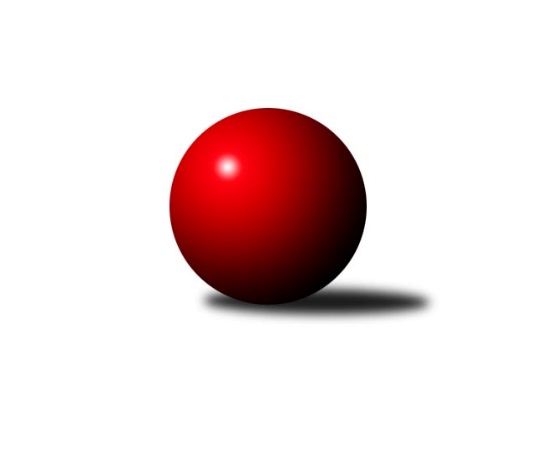 Č.17Ročník 2022/2023	16.2.2023Nejlepšího výkonu v tomto kole: 2489 dosáhlo družstvo: SK Rapid Praha Mistrovství Prahy 3 2022/2023Výsledky 17. kolaSouhrnný přehled výsledků:SK Rapid Praha 	- TJ ZENTIVA Praha 	7:1	2489:2162	10.0:2.0	13.2.TJ Radlice C	- SK Žižkov Praha D	2:6	2054:2241	6.0:6.0	13.2.TJ Sokol Praha-Vršovice C	- KK Velké Popovice B	8:0	2391:1875	11.0:1.0	15.2.TJ Astra Zahradní Město C	- KK Dopravní podniky Praha B	7:1	2429:2169	8.0:4.0	15.2.AC Sparta Praha C	- SK Uhelné sklady D	6:2	2413:2294	8.5:3.5	15.2.Sokol Kobylisy D	- KK Slavia C	7:1	2262:2182	9.0:3.0	16.2.VSK ČVUT Praha B	- TJ Sokol Rudná D	2:6	1747:2255	5.0:7.0	16.2.Tabulka družstev:	1.	TJ Sokol Praha-Vršovice C	17	12	1	4	90.5 : 45.5 	129.0 : 75.0 	 2314	25	2.	SK Rapid Praha	17	12	0	5	90.5 : 45.5 	124.5 : 79.5 	 2335	24	3.	TJ Radlice C	17	12	0	5	89.5 : 46.5 	116.0 : 88.0 	 2327	24	4.	Sokol Kobylisy D	17	12	0	5	86.0 : 50.0 	121.5 : 82.5 	 2325	24	5.	AC Sparta Praha C	17	12	0	5	77.5 : 57.5 	118.0 : 84.0 	 2235	24	6.	KK Slavia C	18	11	1	6	87.5 : 56.5 	120.5 : 95.5 	 2337	23	7.	SK Žižkov Praha D	17	10	1	6	75.0 : 61.0 	116.0 : 88.0 	 2306	21	8.	TJ Astra Zahradní Město C	17	8	1	8	75.0 : 61.0 	105.0 : 99.0 	 2251	17	9.	TJ Sokol Rudná D	17	7	1	9	65.0 : 71.0 	96.5 : 107.5 	 2211	15	10.	TJ ZENTIVA Praha	17	7	0	10	55.0 : 81.0 	89.0 : 115.0 	 2171	14	11.	VSK ČVUT Praha B	17	4	3	10	55.0 : 81.0 	98.0 : 106.0 	 2190	11	12.	SK Uhelné sklady D	17	4	1	12	50.5 : 85.5 	85.0 : 119.0 	 2230	9	13.	KK Velké Popovice B	17	4	1	12	41.5 : 94.5 	66.5 : 137.5 	 2068	9	14.	KK Dopravní podniky Praha B	18	0	0	18	20.5 : 122.5 	52.5 : 161.5 	 2037	0Podrobné výsledky kola:	 SK Rapid Praha 	2489	7:1	2162	TJ ZENTIVA Praha 	František Pudil	 	 204 	 174 		378 	 1:1 	 323 	 	144 	 179		Pavel Plíska	Josef Pokorný	 	 202 	 207 		409 	 2:0 	 338 	 	158 	 180		Ladislav Holeček	Vojtěch Roubal	 	 208 	 208 		416 	 2:0 	 376 	 	179 	 197		Lenka Krausová	Petr Valta	 	 213 	 202 		415 	 1:1 	 431 	 	190 	 241		Jan Bártl	Martin Podhola	 	 216 	 221 		437 	 2:0 	 366 	 	191 	 175		Jana Valentová	Antonín Tůma	 	 222 	 212 		434 	 2:0 	 328 	 	176 	 152		Věra Štefanovározhodčí: Vedoucí družstevNejlepší výkon utkání: 437 - Martin Podhola	 TJ Radlice C	2054	2:6	2241	SK Žižkov Praha D	Kryštof Maňour	 	 197 	 244 		441 	 2:0 	 380 	 	193 	 187		Lenka Špačková	Vít Kluganost	 	 134 	 165 		299 	 0:2 	 402 	 	200 	 202		Martin Tožička	Lukáš Jirsa	 	 168 	 192 		360 	 2:0 	 299 	 	157 	 142		Michal Truksa	Petr Kšír	 	 143 	 200 		343 	 1:1 	 347 	 	156 	 191		Václav Žďárek	Lucie Maňourová *1	 	 117 	 133 		250 	 0:2 	 417 	 	212 	 205		Jaroslav Pýcha	Ondřej Maňour	 	 157 	 204 		361 	 1:1 	 396 	 	202 	 194		Josef Pokornýrozhodčí: střídání: *1 od 26. hodu Tomáš SmékalNejlepší výkon utkání: 441 - Kryštof Maňour	 TJ Sokol Praha-Vršovice C	2391	8:0	1875	KK Velké Popovice B	Pavel Brož	 	 170 	 217 		387 	 1:1 	 311 	 	172 	 139		Jan Kratochvíl	Josef Novotný	 	 226 	 191 		417 	 2:0 	 316 	 	157 	 159		Jana Procházková	Luboš Kučera	 	 199 	 192 		391 	 2:0 	 298 	 	157 	 141		Jana Kvardová	Miroslav Klabík	 	 215 	 173 		388 	 2:0 	 337 	 	166 	 171		Tomáš Bek	Miroslav Kettner	 	 197 	 205 		402 	 2:0 	 294 	 	164 	 130		Gabriela Jirásková	Karel Němeček	 	 208 	 198 		406 	 2:0 	 319 	 	160 	 159		Tomáš Vinšrozhodčí:  Vedoucí družstevNejlepší výkon utkání: 417 - Josef Novotný	 TJ Astra Zahradní Město C	2429	7:1	2169	KK Dopravní podniky Praha B	Petr Hajdu	 	 194 	 223 		417 	 2:0 	 315 	 	138 	 177		Libor Laichman	Milan Mrvík	 	 217 	 199 		416 	 2:0 	 305 	 	152 	 153		Marie Málková	Roman Mrvík	 	 186 	 194 		380 	 1:1 	 360 	 	192 	 168		Dagmar Svobodová	Tomáš Turnský	 	 198 	 188 		386 	 0:2 	 411 	 	217 	 194		Jiří Svozílek	Daniel Volf	 	 209 	 192 		401 	 1:1 	 398 	 	203 	 195		Jaroslav Michálek	Pavel Kratochvíl	 	 203 	 226 		429 	 2:0 	 380 	 	190 	 190		Josef Málekrozhodčí:  Vedoucí družstevNejlepší výkon utkání: 429 - Pavel Kratochvíl	 AC Sparta Praha C	2413	6:2	2294	SK Uhelné sklady D	Jiří Lankaš	 	 194 	 205 		399 	 2:0 	 363 	 	173 	 190		Daniela Daňková	Martin Dubský	 	 181 	 195 		376 	 1.5:0.5 	 345 	 	181 	 164		Petr Kuděj	Tomáš Sůva	 	 235 	 195 		430 	 1:1 	 379 	 	169 	 210		Jiří Kuděj	Jan Červenka	 	 205 	 213 		418 	 2:0 	 404 	 	195 	 209		Jana Dušková	Stanislav Řádek	 	 202 	 202 		404 	 1:1 	 405 	 	195 	 210		Jitka Kudějová	Tomáš Sysala	 	 174 	 212 		386 	 1:1 	 398 	 	190 	 208		Jindra Kafkovározhodčí:  Vedoucí družstevNejlepší výkon utkání: 430 - Tomáš Sůva	 Sokol Kobylisy D	2262	7:1	2182	KK Slavia C	Stanislav Březina ml.	 	 171 	 190 		361 	 2:0 	 343 	 	167 	 176		Tomáš Rybka	Miroslava Kmentová	 	 188 	 166 		354 	 0:2 	 392 	 	197 	 195		Nikola Zuzánková	Miroslav Bohuslav	 	 202 	 194 		396 	 2:0 	 328 	 	167 	 161		Karel Bernat	František Stibor	 	 186 	 180 		366 	 2:0 	 346 	 	174 	 172		Michal Rett	Jana Cermanová	 	 187 	 208 		395 	 1:1 	 387 	 	197 	 190		Pavel Forman	Markéta Březinová	 	 200 	 190 		390 	 2:0 	 386 	 	198 	 188		Jiří Sládekrozhodčí: Jan AdamNejlepší výkon utkání: 396 - Miroslav Bohuslav	 VSK ČVUT Praha B	1747	2:6	2255	TJ Sokol Rudná D	Jan Kosík	 	 149 	 180 		329 	 0:2 	 377 	 	187 	 190		Zdeněk Mora	Veronika Vojtěchová	 	 103 	 83 		186 	 0:2 	 335 	 	183 	 152		Martin Berezněv	Richard Stojan	 	 213 	 174 		387 	 1:1 	 400 	 	205 	 195		Karel Kohout	Jiří Tencar	 	 227 	 191 		418 	 2:0 	 323 	 	168 	 155		Karel Novotný	Jiří Škoda	 	 204 	 223 		427 	 2:0 	 420 	 	198 	 222		Jan Mařánek	nikdo nenastoupil	 	 0 	 0 		0 	 0:2 	 400 	 	199 	 201		Tomáš Novotnýrozhodčí:  Vedoucí družstevNejlepší výkon utkání: 427 - Jiří ŠkodaPořadí jednotlivců:	jméno hráče	družstvo	celkem	plné	dorážka	chyby	poměr kuž.	Maximum	1.	Pavel Forman 	KK Slavia C	424.71	291.6	133.1	5.2	7/9	(475)	2.	Jiří Sládek 	KK Slavia C	424.17	292.3	131.9	4.0	8/9	(478)	3.	Stanislav Březina  ml.	Sokol Kobylisy D	423.91	292.0	132.0	7.1	9/9	(499)	4.	Ondřej Maňour 	TJ Radlice C	419.90	292.9	127.0	8.1	6/8	(471)	5.	David Knoll 	VSK ČVUT Praha B	418.30	287.3	131.0	6.8	8/8	(482)	6.	Kryštof Maňour 	TJ Radlice C	417.75	290.9	126.8	7.2	8/8	(463)	7.	Martin Kovář 	TJ Radlice C	417.04	292.0	125.0	9.6	7/8	(455)	8.	Jiří Škoda 	VSK ČVUT Praha B	415.85	287.3	128.6	8.4	8/8	(491)	9.	Jaroslav Pýcha 	SK Žižkov Praha D	415.70	283.9	131.8	5.8	7/8	(472)	10.	Antonín Tůma 	SK Rapid Praha 	415.00	290.2	124.8	8.9	7/7	(476)	11.	Tomáš Sůva 	AC Sparta Praha C	414.87	284.5	130.4	7.9	6/7	(458)	12.	Karel Němeček 	TJ Sokol Praha-Vršovice C	411.03	289.4	121.7	8.7	6/7	(473)	13.	Martin Podhola 	SK Rapid Praha 	410.99	288.6	122.4	8.1	7/7	(476)	14.	Nikola Zuzánková 	KK Slavia C	409.44	283.3	126.1	9.6	8/9	(461)	15.	Jiří Kuděj 	SK Uhelné sklady D	405.42	290.1	115.3	9.9	6/7	(426)	16.	Tomáš Turnský 	TJ Astra Zahradní Město C	400.23	278.5	121.7	9.8	9/9	(440)	17.	Tomáš Doležal 	TJ Astra Zahradní Město C	399.72	282.6	117.1	10.1	6/9	(436)	18.	Petr Hajdu 	TJ Astra Zahradní Město C	399.42	276.1	123.3	9.5	6/9	(417)	19.	Josef Pokorný 	SK Rapid Praha 	398.91	281.6	117.3	10.9	7/7	(469)	20.	Lenka Špačková 	SK Žižkov Praha D	398.62	279.4	119.2	8.7	7/8	(456)	21.	Jitka Kudějová 	SK Uhelné sklady D	398.23	286.0	112.2	10.2	6/7	(420)	22.	Miroslav Bohuslav 	Sokol Kobylisy D	397.43	275.0	122.4	7.7	8/9	(428)	23.	Jana Cermanová 	Sokol Kobylisy D	396.16	280.0	116.2	9.7	7/9	(423)	24.	Jan Červenka 	AC Sparta Praha C	395.31	279.1	116.2	9.2	5/7	(461)	25.	Jan Bártl 	TJ ZENTIVA Praha 	395.21	284.7	110.5	10.2	9/9	(459)	26.	Jan Mařánek 	TJ Sokol Rudná D	394.84	278.2	116.7	9.0	7/8	(444)	27.	Tomáš Rejpal 	VSK ČVUT Praha B	393.78	282.4	111.4	11.7	6/8	(441)	28.	Miroslav Klabík 	TJ Sokol Praha-Vršovice C	393.17	283.7	109.5	11.2	7/7	(439)	29.	Josef Novotný 	TJ Sokol Praha-Vršovice C	392.38	275.4	117.0	9.8	7/7	(495)	30.	Tomáš Rybka 	KK Slavia C	391.56	276.2	115.4	10.7	9/9	(444)	31.	Lukáš Pelánek 	TJ Sokol Praha-Vršovice C	390.45	280.9	109.6	10.1	7/7	(425)	32.	Josef Málek 	KK Dopravní podniky Praha B	387.18	279.7	107.4	12.3	9/9	(453)	33.	Markéta Březinová 	Sokol Kobylisy D	386.64	274.3	112.3	11.1	9/9	(431)	34.	Petr Valta 	SK Rapid Praha 	386.11	275.5	110.6	10.6	7/7	(415)	35.	Stanislav Řádek 	AC Sparta Praha C	386.06	275.7	110.4	10.1	7/7	(467)	36.	Miloslav Kellner 	TJ ZENTIVA Praha 	384.50	273.1	111.4	10.4	7/9	(428)	37.	Jiří Svozílek 	KK Dopravní podniky Praha B	384.32	279.9	104.4	12.7	9/9	(417)	38.	Vít Kluganost 	TJ Radlice C	382.85	274.2	108.7	13.7	6/8	(425)	39.	Roman Mrvík 	TJ Astra Zahradní Město C	381.33	278.1	103.3	12.8	6/9	(443)	40.	Petr Kšír 	TJ Radlice C	381.13	270.8	110.3	10.3	8/8	(431)	41.	Tomáš Kuneš 	VSK ČVUT Praha B	380.75	273.1	107.6	13.3	6/8	(419)	42.	Daniel Volf 	TJ Astra Zahradní Město C	379.78	274.3	105.5	14.2	7/9	(406)	43.	Tomáš Novotný 	TJ Sokol Rudná D	379.41	275.5	103.9	14.8	8/8	(428)	44.	Michal Vorlíček 	KK Slavia C	378.58	264.5	114.0	10.3	6/9	(415)	45.	Richard Stojan 	VSK ČVUT Praha B	378.52	268.7	109.8	13.2	7/8	(415)	46.	Jana Dušková 	SK Uhelné sklady D	377.32	269.1	108.2	12.3	7/7	(419)	47.	Daniela Daňková 	SK Uhelné sklady D	376.78	272.7	104.1	13.8	6/7	(406)	48.	Karel Kohout 	TJ Sokol Rudná D	375.46	273.5	102.0	13.6	8/8	(409)	49.	Jiří Tencar 	VSK ČVUT Praha B	375.33	273.0	102.4	13.3	6/8	(418)	50.	Lidmila Fořtová 	KK Slavia C	374.53	264.3	110.3	11.4	6/9	(436)	51.	Miroslav Kettner 	TJ Sokol Praha-Vršovice C	374.04	273.2	100.9	11.7	7/7	(428)	52.	Tomáš Sysala 	AC Sparta Praha C	373.14	273.0	100.2	11.8	7/7	(411)	53.	Lenka Krausová 	TJ ZENTIVA Praha 	373.06	267.1	105.9	12.4	9/9	(425)	54.	Miroslava Kmentová 	Sokol Kobylisy D	372.41	266.5	105.9	12.6	8/9	(402)	55.	Milan Mrvík 	TJ Astra Zahradní Město C	370.56	270.8	99.8	13.2	9/9	(420)	56.	Michal Truksa 	SK Žižkov Praha D	369.53	270.7	98.8	13.9	6/8	(422)	57.	Jiří Lankaš 	AC Sparta Praha C	369.12	258.3	110.8	10.3	6/7	(432)	58.	Pavel Brož 	TJ Sokol Praha-Vršovice C	365.83	264.2	101.6	14.7	6/7	(398)	59.	František Stibor 	Sokol Kobylisy D	362.42	260.6	101.8	14.4	6/9	(448)	60.	František Pudil 	SK Rapid Praha 	361.48	259.1	102.4	15.2	5/7	(419)	61.	Jaromír Deák 	Sokol Kobylisy D	359.36	263.1	96.2	16.4	7/9	(391)	62.	Ludmila Kaprová 	KK Velké Popovice B	358.69	260.2	98.5	12.6	8/8	(427)	63.	Karel Novotný 	TJ Sokol Rudná D	357.71	264.9	92.8	14.8	8/8	(398)	64.	Jan Kratochvíl 	KK Velké Popovice B	357.11	258.4	98.7	16.4	8/8	(423)	65.	Milan Drhovský 	TJ Sokol Rudná D	357.01	261.1	95.9	15.3	6/8	(441)	66.	Zdeněk Mora 	TJ Sokol Rudná D	354.71	260.1	94.7	15.6	7/8	(402)	67.	Václav Žďárek 	SK Žižkov Praha D	354.42	258.4	96.0	14.0	8/8	(399)	68.	Dagmar Svobodová 	KK Dopravní podniky Praha B	352.40	256.3	96.1	15.0	9/9	(393)	69.	Jana Procházková 	KK Velké Popovice B	352.29	255.8	96.5	13.9	8/8	(400)	70.	Karel Bernat 	KK Slavia C	351.64	266.4	85.2	12.5	8/9	(419)	71.	Vojtěch Roubal 	SK Rapid Praha 	349.09	249.0	100.1	16.3	6/7	(416)	72.	Jana Valentová 	TJ ZENTIVA Praha 	347.21	261.4	85.8	15.9	9/9	(391)	73.	Miroslav Plachý 	SK Uhelné sklady D	342.76	249.4	93.3	17.7	5/7	(392)	74.	Jana Kvardová 	KK Velké Popovice B	342.34	244.8	97.5	16.0	7/8	(397)	75.	Ladislav Holeček 	TJ ZENTIVA Praha 	340.77	257.4	83.4	18.0	9/9	(367)	76.	Renata Antonů 	SK Uhelné sklady D	339.20	248.4	90.8	17.7	5/7	(381)	77.	Pavel Plíska 	TJ ZENTIVA Praha 	328.22	238.8	89.4	17.9	6/9	(367)	78.	Viktor Dyk 	AC Sparta Praha C	324.64	245.5	79.2	17.7	5/7	(369)	79.	Karel Hnátek  ml.	KK Dopravní podniky Praha B	324.45	237.5	87.0	15.5	7/9	(389)	80.	Bohumil Plášil 	KK Dopravní podniky Praha B	315.21	228.6	86.6	18.2	7/9	(372)	81.	Marie Málková 	KK Dopravní podniky Praha B	296.24	223.2	73.1	24.0	9/9	(335)	82.	Tomáš Bek 	KK Velké Popovice B	286.64	214.5	72.1	25.6	7/8	(337)		Martin Dubský 	AC Sparta Praha C	419.03	291.7	127.4	6.5	4/7	(464)		Josef Pokorný 	SK Žižkov Praha D	412.68	289.2	123.5	6.0	5/8	(491)		Kateřina Majerová 	SK Žižkov Praha D	411.00	290.0	121.0	11.0	1/8	(411)		Přemysl Jonák 	KK Slavia C	410.80	285.2	125.6	5.8	1/9	(428)		Martin Kočí 	VSK ČVUT Praha B	409.00	274.0	135.0	8.5	1/8	(437)		Jaroslav Michálek 	KK Dopravní podniky Praha B	404.61	280.0	124.6	9.1	3/9	(463)		Vlasta Nováková 	SK Uhelné sklady D	404.00	267.0	137.0	4.0	1/7	(404)		Petr Švenda 	SK Rapid Praha 	403.00	273.5	129.5	10.5	1/7	(426)		Jiří Hofman 	SK Rapid Praha 	400.63	281.0	119.6	9.8	4/7	(446)		Barbora Králová 	SK Žižkov Praha D	398.00	277.7	120.3	11.3	1/8	(415)		Pavel Kratochvíl 	TJ Astra Zahradní Město C	395.93	289.4	106.5	11.6	5/9	(431)		Pavel Rákos 	SK Žižkov Praha D	394.33	279.7	114.7	11.5	2/8	(420)		Jindra Kafková 	SK Uhelné sklady D	394.00	285.0	109.0	12.0	2/7	(398)		Martin Tožička 	SK Žižkov Praha D	389.60	273.9	115.7	9.4	5/8	(440)		Petr Kopecký 	TJ Astra Zahradní Město C	389.00	266.0	123.0	12.0	1/9	(389)		Michal Majer 	TJ Sokol Rudná D	388.00	267.0	121.0	10.0	1/8	(388)		Ivan Vlček 	TJ Radlice C	386.00	284.5	101.5	12.8	5/8	(410)		Lubomír Čech 	SK Žižkov Praha D	379.80	267.3	112.5	11.5	3/8	(439)		Miloslava Žďárková 	SK Žižkov Praha D	378.67	271.8	106.8	11.7	2/8	(427)		Tomáš Vinš 	KK Velké Popovice B	378.65	271.6	107.1	11.1	5/8	(416)		Luboš Machulka 	TJ Sokol Rudná D	378.50	271.5	107.0	10.0	2/8	(399)		Tomáš Herman 	SK Žižkov Praha D	375.60	273.8	101.8	15.6	5/8	(439)		Petra Klímová Rézová 	Sokol Kobylisy D	370.83	254.3	116.5	12.0	2/9	(376)		Lukáš Jirsa 	TJ Radlice C	370.50	259.0	111.5	7.0	1/8	(381)		Filip Makovský 	TJ Sokol Rudná D	369.00	262.5	106.5	14.5	2/8	(390)		Milan Lukeš 	TJ Sokol Praha-Vršovice C	369.00	265.0	104.0	15.0	1/7	(369)		Marek Tichý 	TJ Astra Zahradní Město C	365.43	265.0	100.5	11.2	3/9	(410)		Kristina Řádková 	AC Sparta Praha C	365.00	271.0	94.0	14.7	3/7	(369)		Gabriela Jirásková 	KK Velké Popovice B	364.65	273.4	91.3	16.4	5/8	(448)		Jaroslav Klíma 	SK Uhelné sklady D	364.55	261.1	103.5	14.1	4/7	(375)		Petr Štěrba 	SK Žižkov Praha D	363.00	253.0	110.0	13.5	2/8	(392)		Eliška Fialová 	TJ ZENTIVA Praha 	360.60	258.2	102.4	12.7	5/9	(383)		Bohumil Strnad 	SK Žižkov Praha D	356.00	269.0	87.0	14.0	1/8	(356)		Radek Mora 	TJ Sokol Rudná D	354.00	276.0	78.0	22.0	1/8	(354)		Luboš Kučera 	TJ Sokol Praha-Vršovice C	352.89	254.8	98.1	12.1	3/7	(391)		Tomáš Smékal 	TJ Radlice C	350.50	260.0	90.5	18.9	5/8	(387)		Petr Kuděj 	SK Uhelné sklady D	346.00	242.4	103.6	14.7	3/7	(383)		Petr Štich 	SK Uhelné sklady D	344.50	243.0	101.5	14.5	2/7	(346)		Věra Štefanová 	TJ ZENTIVA Praha 	339.38	250.9	88.5	18.0	4/9	(356)		Pavel Jakl 	TJ Radlice C	337.75	247.1	90.6	15.0	4/8	(378)		Michal Rett 	KK Slavia C	337.45	243.3	94.2	16.5	5/9	(369)		Ivana Bandasová 	KK Velké Popovice B	330.48	244.1	86.4	18.5	5/8	(378)		Jan Seidl 	TJ Astra Zahradní Město C	329.50	240.5	89.0	4.5	2/9	(369)		Lucie Maňourová 	TJ Radlice C	327.50	243.3	84.3	19.9	4/8	(358)		Martin Berezněv 	TJ Sokol Rudná D	327.38	239.5	87.9	18.1	4/8	(360)		Tomáš King 	VSK ČVUT Praha B	314.50	227.2	87.3	17.2	3/8	(357)		Jan Zlámal 	TJ Radlice C	313.00	243.0	70.0	18.0	1/8	(313)		Petr Lavička 	TJ Radlice C	311.00	241.0	70.0	24.0	1/8	(311)		Libor Laichman 	KK Dopravní podniky Praha B	306.00	225.5	80.5	12.5	2/9	(315)		Markéta Kudějová 	SK Uhelné sklady D	303.50	230.5	73.0	15.5	2/7	(310)		Tomáš Hodoval 	TJ Astra Zahradní Město C	300.00	233.5	66.5	22.5	2/9	(311)		Jan Kosík 	VSK ČVUT Praha B	295.07	220.5	74.6	20.9	5/8	(343)		Vladimír Busta 	SK Žižkov Praha D	280.00	213.0	67.0	23.0	1/8	(280)		Jan Jedlička 	TJ Astra Zahradní Město C	279.67	216.3	63.3	27.0	3/9	(312)		Kristýna Dánová 	KK Dopravní podniky Praha B	220.83	168.2	52.7	23.0	3/9	(314)		Jaromír Jedlička 	TJ Astra Zahradní Město C	192.00	148.0	44.0	37.0	1/9	(192)		Veronika Vojtěchová 	VSK ČVUT Praha B	191.25	152.8	38.5	39.8	2/8	(195)Sportovně technické informace:Starty náhradníků:registrační číslo	jméno a příjmení 	datum startu 	družstvo	číslo startu27028	Lucie Maňourová	13.02.2023	TJ Radlice C	1x
Hráči dopsaní na soupisku:registrační číslo	jméno a příjmení 	datum startu 	družstvo	Program dalšího kola:18. kolo20.2.2023	po	17:00	KK Dopravní podniky Praha B - TJ Sokol Praha-Vršovice C	21.2.2023	út	17:30	KK Slavia C - VSK ČVUT Praha B	21.2.2023	út	17:30	TJ ZENTIVA Praha  - AC Sparta Praha C	21.2.2023	út	17:30	TJ Radlice C - SK Uhelné sklady D	22.2.2023	st	17:00	SK Žižkov Praha D - TJ Astra Zahradní Město C	22.2.2023	st	17:30	KK Velké Popovice B - Sokol Kobylisy D	24.2.2023	pá	17:00	TJ Sokol Rudná D - SK Rapid Praha 	Nejlepší šestka kola - absolutněNejlepší šestka kola - absolutněNejlepší šestka kola - absolutněNejlepší šestka kola - absolutněNejlepší šestka kola - dle průměru kuželenNejlepší šestka kola - dle průměru kuželenNejlepší šestka kola - dle průměru kuželenNejlepší šestka kola - dle průměru kuželenNejlepší šestka kola - dle průměru kuželenPočetJménoNázev týmuVýkonPočetJménoNázev týmuPrůměr (%)Výkon4xKryštof MaňourRadlice C44110xKryštof MaňourRadlice C124.814415xMartin PodholaRapid 4374xJaroslav PýchaŽižkov D118.024177xAntonín TůmaRapid 4343xJosef NovotnýVršovice C114.044172xJan BártlZentiva 4311xMartin TožičkaŽižkov D113.774024xTomáš SůvaSparta C4307xJosef PokornýŽižkov D112.073962xPavel KratochvílAstra C4296xJiří ŠkodaČVUT Praha B111.25427